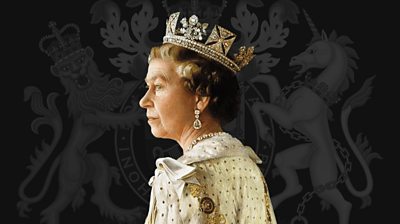 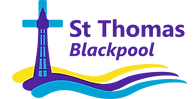 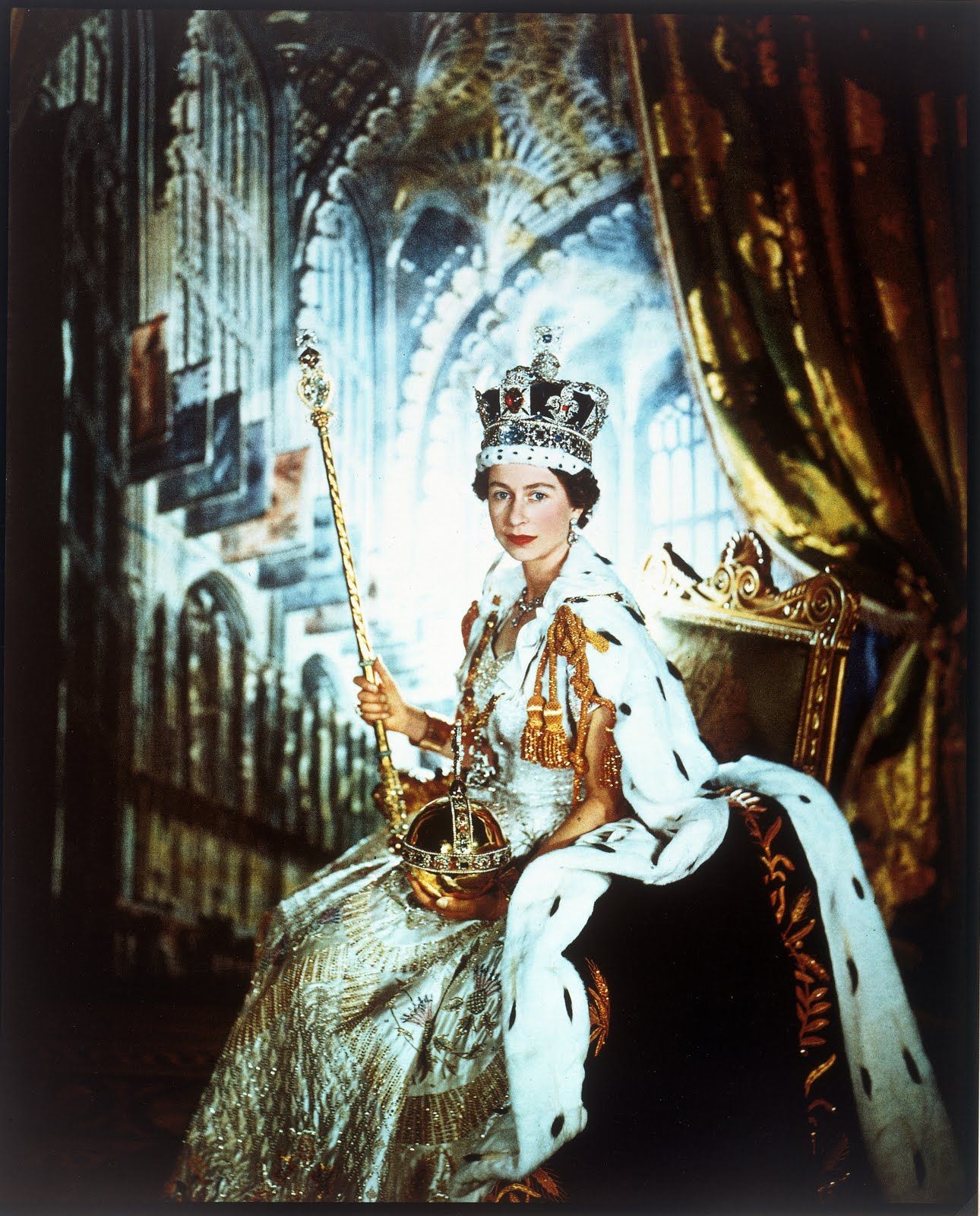 .”